Корисні посилання щодо допомоги та підтримки в ситуаціях насильства, торгівлі людьми, складних життєвих обставинНаціональна «гаряча лінія» для дітей та молоді: 0 800 500 225 або 116 111 (безкоштовно зі стаціонарного та мобільного телефонів, анонімно),Messenger @childhotline.ukraine, Instagram @childhotline_ua,Telegram @CHL116111.Національна «гаряча лінія» з попередження домашнього насильства, торгівлі людьми та гендерної дискримінації: 0 800 500 335 або 116 123 з мобільних або стаціонарних телефонів цілодобово (безкоштовно, анонімно, конфіденційно).Поліція: 102.Центр надання безоплатної правової допомоги: 0 800 213 103.Анонімний онлайн-щоденник «Тільки нікому не кажи» дає можливість написати листа тому, з ким складно поділитися своїми переживаннями в реальному житті про булінг у школі, нерозділене кохання чи непорозуміння з батьками (https://secrets.1plus1.ua/).Перша національна лінія довіри для попередження суїциду: 73 33.Екстрена психологічна допомога при Кризовому Центрі медико- психологічної допомоги: (068) 770 37 70, (099) 632 18 18, (093) 609 30 03.8.  «Лiнiя допомоги»: (067) 975 76 76, (066) 975 76 76, (093) 975 76 76.Лінія психологічної допомоги для учасників АТО та членів їх сімей: 0 800 505 085.Служба	медико-психологічної допомоги	та профілактики гострих кризових станів: (044) 456 17 02, (044) 456 17 25.Національна урядова «гаряча лінія» для постраждалих від домашнього насильства – 15 47.«Гаряча лінія» Уповноваженого Президента України з прав дитини:(044) 255 76 75.Освітній	омбудсмен	України:	(095)	143	87	26	(ez@eo.gov.ua, https://eo.gov.ua/).«Гаряча	лінія»	психологічної	 допомоги	 та	протидії насильству(https://www.unicef.org/ukraine/stories/hot-lines).Національна	«гаряча	лінія»	з	питань	наркозалежності	та ЗПТ: 0 800 507 727.Анонімні консультації на сайтах teensLIVE (від фахівців клінік, дружніх до молоді), supportME (від фахівців).Уповноважений Президента України з прав дитини (044)2557675.Національна гаряча лінія з протидії торгівлі людьми та консультування мігрантів: 0-800-505-501 (безкоштовно зі стаціонарних телефонів), 527 (безкоштовно з номерів мобільних операторів України пн. – пт. з 10:00 до 21:00, сб. з 10:00 до 18:00).Гаряча лінія Міністерства закордонних справ України для громадян України, які опинилися в надзвичайних ситуаціях за кордоном: (044) 238 16 57.Департамент боротьби зі злочинами, що пов’язані з торгівлею людьми Національної поліції України: (044) 374 37 85 (пн. - сб. з 09:00 до 18:00).Гаряча лінія емоційної підтримки Міжнародної організації з міграції: 0 800 211 444.Гаряча лінія з профілактики суїцидів (https://lifelineukraine.com/).Гаряча лінія професійної підтримки «Стоп паніка» безкоштовний багатоканальний номер: 0800 50 18 92.Платформа «Мені здається» (https://nachasi.com/2021/02/05/platform-it- seems-to-me/).Платформа «Розкажи мені» (https://tellme.com.ua/).Канал психологічної підтримки «ПОРУЧ» для підлітків та молоді(https://t.me/poruch_me).В рамках роботи платформи СпівДія та Співдія хаб функціонує напрям безкоштовної психологічної підтримки онлайн і офлайн (https://airtable.com/shrfgyZ1ko5UYxR9r).За підтримки Національної психологічної асоціації психологи- волонтери створили центр психологічної підтримки «Як ти?» (безкоштовно, у будь-який час доби) (https://bit.ly/3QLUdwO).Міжнародний Комітет Червоного Хреста (МКЧХ) відкрив гарячу лінію, за якою можна звернутися за підтримкою: 0-800-300-155 (дзвінки безкоштовні).Довідник психологічної підтримки в умовах війни допоможе знайти відповіді на питання: як боротися з перевтомою, панікою, тривогою, апатією; як зберегти близькі стосунки та позбутися почуття провини (https://bit.ly/3OzJm6Z).Телеграм-канал «підтримай дитину» створено з турботою про батьків і дітей (https://t.me/s/pidtrumaidutuny).Онлайн-платформа  «Аврора»:  консультування  постраждалих  віднасильства, зокрема сексуального, доступу до якісної дистанційної допомоги у будь-якому куточку України та за кордоном, достатньо лише заповнити заявку на сайті «Розірви коло» у розділі «Психотерапевтична допомога» (https://rozirvykolo.org/mental-support/).Безкоштовна психологічна підтримка для кожного, хто відчуває у цьому потребу: УкрЄдність (https://ukr-ednist.com.ua/).Група психологічної підтримки «Разом» (https://razom.live/).Гаряча лінія кризової допомоги та підтримки від Українського ветеранського фонду (УВФ): +38 (067) 400 46 60 (пн. - нд. з 10:00 до 20:00), сайт Фонду (https://veteranfund.com.ua/). СТОП БУЛІНГ https://www.stopbullying.com.ua/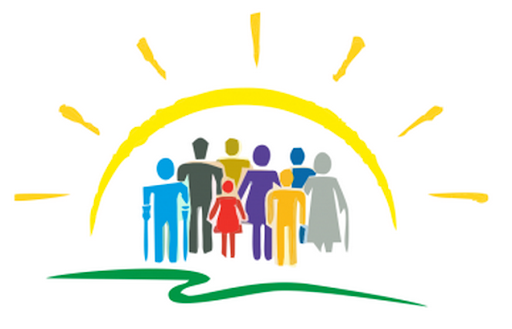 Корисні посилання щодо допомоги у разі кібербулінгуНаціональна «гаряча лінія» для дітей та молоді за номерами: 0 800 500 225 або 116 111.Поліція (кіберполіція) за номером 102 (повідомити про кібербулінг).Чат-бот Stop Sexting (якщо шантажують в Інтернеті і вимагають контент сексуального характеру).Youtube.com/Stop Sexting Ukraine.Інтернет-платформа «Бийся як дівчина» (https://www.instagram.com/flg_ua/).База даних жіночих організацій (http://portal.uwf.org.ua/).Організація ЮрФем (доступна та якісна правова допомога в Україні)(http://jurfem.com.ua/en/home-page-2/).Організація Teenergizer – консультації за принципом «рівний-рівному» або	з	психологом	безкоштовно	і	конфіденційно (https://teenergizer.org/consultations).Урядова консультаційна лінія з питань безпеки дітей в Інтернеті: 15 45 (далі обрати «3»).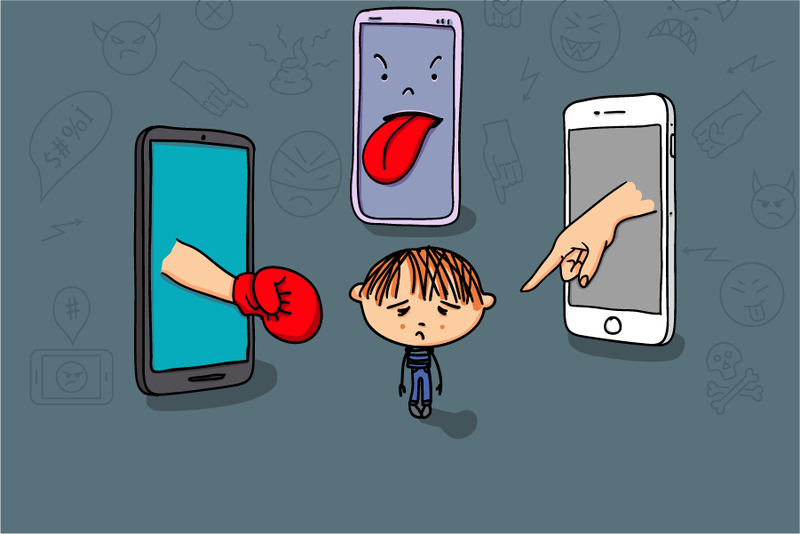 